Основное меню                                 Холодные закуски         Цена, руб.Рыбная нарезка     1/100/30                     330 масляная рыба, семга, угорь                                 Закуска с сельдью   1/100/100                160 филе слабосоленой сельди, маринованный                                                                                                           лучок,  зелень, картофельАссорти мясное          1/130/45                300 буженина, куриная грудка, окорок,колбаса п/к, подается с маслинами и соусом «хрен».  Сырная тарелка          1/60/40                 210      ассорти из сыров подается с грецким орехом и медомРазносол                        1/370                   320квашеная капуста, огурцы малосольные, томаты маринованные, черемша, чеснок маринованный Ассорти овощное        1/250/30               225салат микс, свежий огурец, томаты , сладкий перец,                                                                                         редис , зеленьЗакуска с салом            1/100                    90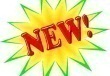 нежное сало подается с тостами из бородинского хлебаБуженина с соусом «хрен»  1/100/35     240сочная свиная шейка запеченная в специях, подаётся                                                                                                 с соусом «хрен» и майонезом  Салаты                        Цена, руб. «Цезарь с тигровыми                 1/235       410                                     креветками»                                                                                      Итальянский салат с тигровыми креветками, салатом микс и перепелиным яйцом аль-денте.  Подаётся с воздушными пшеничными                                            чипсами, томатами черри с двумя видами заправок и слайсами «Пармезан» «Оливье»                                      1/230       190Салат с куриным филе, окороком , перепелиным яйцом и                                                                      зелёным  луком. Декорированный муссами  из пряной                                                                              моркови и свежего зеленого горошка с заправкой из                                                                                    домашнего майонеза.                                 «Триумф»                                      1/185       280Тёплый салат с низкотемпературной бужениной, говядиной,                                                           сладким перцем с маринованным луком и авторской заправкой.«Мясной»                                       1/200       180Салат из говядины и низкотемпературной бужениной, с картофелем,  маринованными корнишонами, слайсом свежего огурца с зеленой                                                      сметаной, под домашним майонезом. «Цезарь с куриным филе»        1/215       260Итальянский салат с нежным куриным филе по технологии Су-Вид,                                                     томатами черри и  перепелиным яйцом аль-денте. Подаётся с                                                       воздушными пшеничным чипсами  под заправкой  «Цезарь»                                                                    и слайсами «Пармезан». «Овощной»                                   1/165       160                                           Вегетарианский салат из свежих овощей и салата микс                                                                                с авторской заправкой.  «Греческий» 	               1/240       240Легкий микс салата с маринованными и запеченными овощами,                                                           маслинами, сладким крымским луком и авторской заправкой.                                                               Подается с эспумой из сыра Фета с чипсами бородинского хлеба              Закуски к пиву             Цена, руб.Кольца кальмара к пиву       1/90/10            220Гренки чесночные                  1/100/30          80	 хрустящие гренки из ржаного хлеба с сырным соусом                          Куриные крылышки фри       1/100              120                                      маринованные куриные крылышки в                                                                                                                                    пикантном соусе обжаренные во фритюре. Ассорти к пиву № 1               1/330/30          220                                                                                        набор из хрустящих гренок с картофелем фри, луковыми кольцами фри и сырным соусомАссорти к пиву № 2                 1/500/60         350                                                 набор из хрустящих гренок с луковыми кольцами,                                                                                           крылышками  фри , картофелем фри и сырным соусом Большая пивная тарелка       600/60            390гренки, сухари, луковые кольца, сосиски,  сырный соус, соус кетчуп                          СупыЦена, руб.Бульон  куриный              1/205/45           100 Пельмени с куриным       1/250                190                               бульономКрем-суп грибной              1/250	              210белые грибы, шампиньоны, сливки Уха «Ростовская»              1/250/20         150                                        Наваристая уха из Мурманской семги и Волжского судака                                                                                  с картофелем, помидором, луком и свежей зеленью.Солянка мясная                 1/250/20          180                                   Классическая солянка из говядины, окорока, копченой                                                                                         колбасы и почек. Подается с дегедрированным слайсом лимона,                                                                        свежей зеленью и гранулированной сметаной.Борщ «Московский»          1/250/20         150                                                  Наваристый борщ с окороком, говядиной и колбасой  п/к.
                                                  Подается со сметаной в трех текстурах, свекольным чипсом и свежей зеленью.Харчо                                    1/250/20        160                                   Кавказский суп из говядины по классической технологии с рисом,                                                           жареным луком, особым составом специй, Бакинским помидором.                                                                 Подается с перчиком Чили, кинзой и гранулами из натуральной аджики.                                          Горячие блюдаСтейк из семги                          1/100/50/30      495                              на овощной  подушке                                                                         (жареный, отварной или припущенный)
                                                  Стейк из судака                         1/110/50/30     350                            на овощной  подушке                                                                     (жареный, отварной или припущенный)Свинина «Золотистая»            1/145/40           320                                                                                                                                                                                                                                                                              сочная свиная шейка запеченная с томатами Черри, сыром Моцарелла и перепелиным яйцом. Подается с легким гарниром из свежего огурца, моркови по -корейски и салатом микс.Лопатка мраморная                 1/120/40           390Низкотемпературный стейк в сопровождении четырех                                                                                     авторских соусов. Прожарка на выбор гостя.Стейк Топ-Блейд                      1/120/40           450Низкотемпературный стейк по технологии Су-Вид                                                                                                   в сопровождении четырех  авторских соусов.                                                                                               Свинина натуральная             1/100/30           330                                                                                                                                                                                                                                                                                                                                                                                                                                                               Свиная шейка томленная в собственном соку и пряных травах,                                                                    с дуэтом фирменных соусов. Обжаренная на гриле.                                                                                                                      Пожарская котлета                   1/120/100         230                                  нежная куриная котлета подается с картофелем фри                                                                                           и  соусом кетчупКотлета по-домашнему            1/120/100        250котлета домашняя из свинины и говядины подается с                                                                                                             .  картофельным пюре,  квашеной капустой и огурцомНатуральные колбаски           1/140/20/10      250из говядиныКуриная грудка                         1/170/20            220Нежное куриное филе, томленное в собственном соку и                                                                                 сливочном масле, обжаренное в хрустящей панировке,                                                                                      подается с апельсиновым соусомВенский шницель                     1/180/30            260Отбивная говядина в двойной панировке.                                                                                        Подается в сопровождении трех соусов.Пельмени «Домашние» из говядины
                     и свинины					Запеченные                              1/170/40           185                                    Отварные или жареные         1/170/30           165.Гарниры         Цена, руб.		Булгур по-восточному       1/150         80                                 Картофель фри                   1/150         85Картофельное пюре           1/150         65Картофель жареный          1/200	         90Рис  жасминовый	    1/150         45Овощи Гриль                       1/150         160                         Блины                   Цена, руб.Блинчики с бужениной           1/100/80        140Блинчики с ветчиной              1/100/100      140Блинчики с куриным филе    1/100/90        140                                 Блинчики                                   1/150              85           Десерты                Цена, руб.Штрудель«Яблочный»	                             1/145/60         190«Вишневый»           	                1/145/60         190Шоколадное пирожное           1/150              150                                             с жидким центром и шариком мороженогоТорт «Медовый»                      1/120/10         100Чизкейк с белым шоколадом 1/110             140                                                              Мороженое             Цена, руб.Мороженое	                             1/100              100шоколадный топинг	                       1/30                45клубничный топинг	                       1/30                45карамельный топинг	                1/30                45                                  тертый шоколад	                             1/30                70тертый орех	                             1/30                80Варенье      Цена, руб.Из малины	                             1/50               35Из персиковс абрикосами                             1/50              35	Из черники  с                                                                                                   черной смородиной                 1/50              35                                 Из вишни   	                             1/50	       35                                 Из сливы	                             1/50               35		ФруктыВиноград	                               1/100	       80Киви	                               1/100	       70Мандарин	                               1/100	       60Груша	                               1/100	       60                                Апельсин	                               1/100	       50Яблоко	                               1/100            70Пицца                        Цена, руб.Пеперони                               1/600                450                                                                     пицца из тонкого теста с пеперони, грудинкой,                                                                                         томатами и сыром МоцареллаМясная                                    1/600               450                                                                           пицца из тонкого теста с грудинкой,                                                                                                      бужениной, ветчиной и куриным филе                                                                                                                                  С курицей и томатами          1/600               450                                                                           пицца из тонкого теста с куриной грудкой, томатами                                                                                                                                  и сыром МоцареллаМаргарита                              1/600                350                                                   вегетарианская пицца из тонкого теста с вяленными томатами и                                                                                                 сыром Моцарелла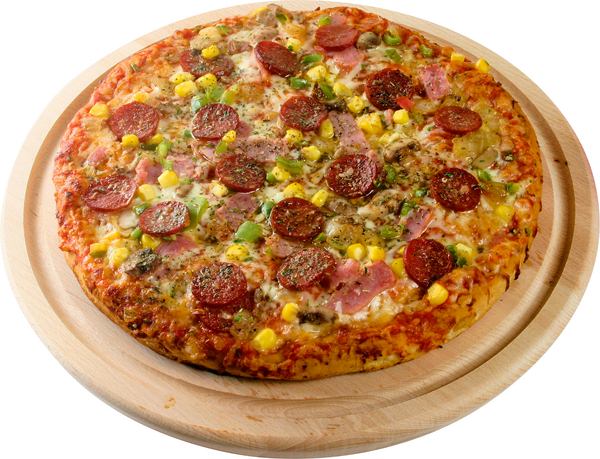 